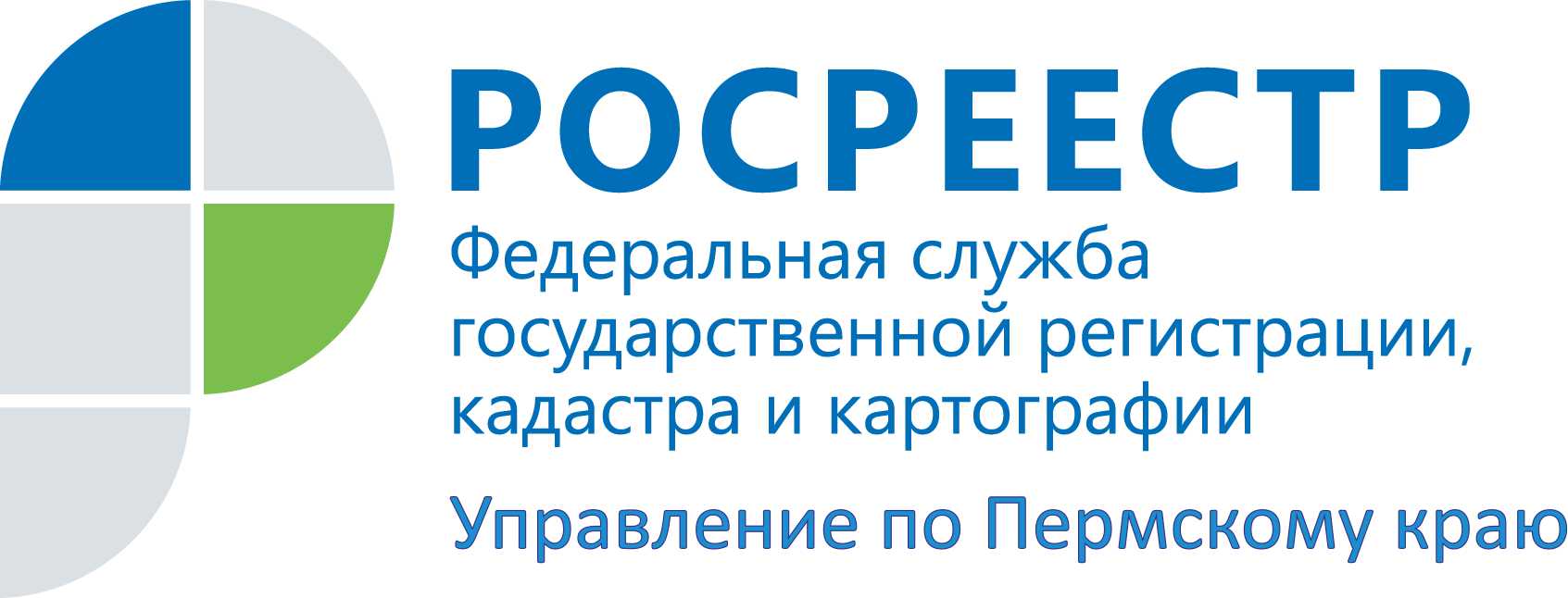 ПРЕСС-РЕЛИЗВ первом полугодии 2015 года  прикамский Росреестр улучшил качество обслуживания заявителей Пермь, 24 августа 2015 года, – Управление Росреестра по Пермскому краю улучшило показатели качества и доступности для заявителей приоритетных государственных услуг, досрочно выполнив требования «дорожной карты», и по итогам 7 месяцев текущего года занимает 6 место среди других территориальных органов Росреестра. В Прикамье, исходя из среднестатистических данных, срок государственной регистрации прав составил 8 дней,  среднероссийский показатель – 9 дней. При этом показатель «дорожной карты*», как и срок проведения госрегистрации, установленный законодательством,  в 2015 году составляет 10 дней.Доступность предварительной записи для регистрации прав в Пермском крае составляет 2 дня, для предоставления сведений из Единого государственного реестра прав  – 1 день.  В среднем по России доступность предварительной записи по данным услугам составляет 5 дней.Пермяки в среднем на ожидание в очереди на прием документов для оформления прав на недвижимое имущество тратят 10 минут, по России – 14 минут. При этом в соответствии с «дорожной картой» к концу 2015 года этот показатель должен быть не более 15 минут.Руководитель Управления Росреестра по Пермскому краю Лариса Аржевитина подчеркивает, что повышение  качества обслуживания заявителей всегда было и будет в приоритете политики Управления. Отсутствие очередей, быстрота обслуживания, возможность получения всех услуг в электронном виде – задачи, решение которых позволит сделать общение заявителей с государственными органами максимально комфортным. * План мероприятий («дорожная карта») «Повышение качества государственных услуг в сфере государственного кадастрового учета недвижимого имущества и государственной регистрации прав на недвижимое имущество и сделок с ним» утвержден Распоряжением Правительства Российской Федерации от 01.12.2012 г. №2236-р.Контакты для СМИПресс-служба Управления Федеральной службы 
государственной регистрации, кадастра и картографии (Росреестр) по Пермскому краюСветлана Пономарева+7 342 218-35-82Диляра  Моргун, Антон Пирогов+7 342 218-35-83press@rosreestr59.ruwww.to59.rosreestr.ru